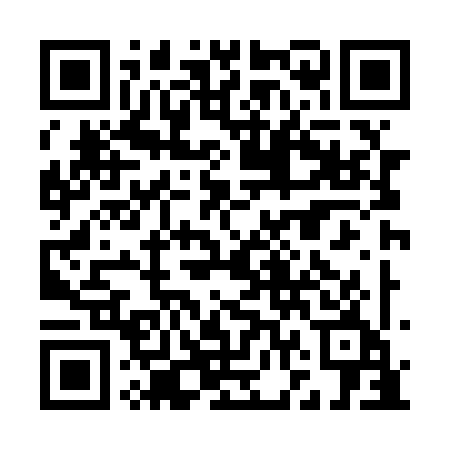 Prayer times for Lower Bloomfield, New Brunswick, CanadaMon 1 Jul 2024 - Wed 31 Jul 2024High Latitude Method: Angle Based RulePrayer Calculation Method: Islamic Society of North AmericaAsar Calculation Method: HanafiPrayer times provided by https://www.salahtimes.comDateDayFajrSunriseDhuhrAsrMaghribIsha1Mon3:415:431:357:009:2611:282Tue3:425:441:357:009:2611:283Wed3:435:451:356:599:2611:274Thu3:445:451:356:599:2511:265Fri3:455:461:366:599:2511:256Sat3:475:471:366:599:2511:247Sun3:485:471:366:599:2411:238Mon3:495:481:366:599:2411:229Tue3:515:491:366:599:2311:2110Wed3:525:501:366:589:2311:2011Thu3:545:511:376:589:2211:1912Fri3:555:521:376:589:2111:1813Sat3:575:531:376:579:2111:1614Sun3:585:541:376:579:2011:1515Mon4:005:541:376:579:1911:1316Tue4:015:551:376:569:1811:1217Wed4:035:561:376:569:1711:1018Thu4:055:571:376:559:1711:0919Fri4:065:591:376:559:1611:0720Sat4:086:001:376:549:1511:0621Sun4:106:011:376:549:1411:0422Mon4:126:021:376:539:1311:0223Tue4:136:031:376:539:1211:0124Wed4:156:041:376:529:1010:5925Thu4:176:051:376:519:0910:5726Fri4:196:061:376:519:0810:5527Sat4:216:071:376:509:0710:5328Sun4:226:091:376:499:0610:5129Mon4:246:101:376:499:0510:5030Tue4:266:111:376:489:0310:4831Wed4:286:121:376:479:0210:46